Curriculum Overview for Art and DesignYear 11 Term 3: Component 2 : AQA externally set assignmentSubstantive Knowledge:Researching effectively – the ability to explore the work of a range of artists, designers and craftspeople and draw inspiration from themExploring and communicating ideas using the work of others to develop and extend thinkingHaving the ability to discuss and compare the work of othersMaking informed decisions about when to apply appropriate techniques within their work, and developing this how ideas, feelings and meanings can be conveyed and interpreted in images, artefacts, and productsHow images, artefacts and products relate to social, historical, vocational, and cultural contexts Disciplinary Knowledge:The ability to record experiences and ideas in appropriate forms when undertaking research and gathering, selecting and organising visual, and other relevant information Exploring relevant resources – analysing, discussing, and evaluating images, objects and products, making and recording independent judgements in visual and other forms Generating and exploring potential lines of enquiry using appropriate new media practices and techniques Applying knowledge and understanding in making artworks. Reviewing and modifying work and planning and developing ideas in the light of their own and others' evaluations Organising, selecting, and communicating ideas, solutions and responses, and presenting them in a range of appropriate formsWorking both as individuals and in collaboration with others in a range of situations discussing the work of relevant artists using correct Art vocabulary Annotating and evaluating their own work in relation to their intentions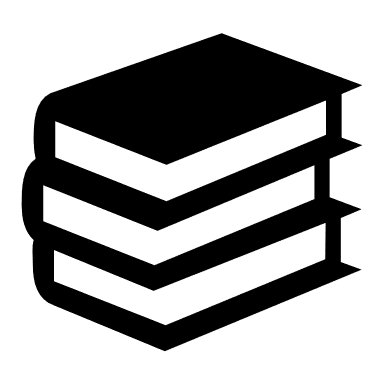 Researching a variety of contemporary and historical artists to inform written responses about artworks/techniques, demonstrating comprehension and summarisation.Subject specific vocabulary with etymologyAnalysis of artists’ work, verbalising and expressing an opinion in verbal and written format Term 3: Component 2 : AQA externally set assignmentSubstantive Knowledge:Researching effectively – the ability to explore the work of a range of artists, designers and craftspeople and draw inspiration from themExploring and communicating ideas using the work of others to develop and extend thinkingHaving the ability to discuss and compare the work of othersMaking informed decisions about when to apply appropriate techniques within their work, and developing this how ideas, feelings and meanings can be conveyed and interpreted in images, artefacts, and productsHow images, artefacts and products relate to social, historical, vocational, and cultural contexts Disciplinary Knowledge:The ability to record experiences and ideas in appropriate forms when undertaking research and gathering, selecting and organising visual, and other relevant information Exploring relevant resources – analysing, discussing, and evaluating images, objects and products, making and recording independent judgements in visual and other forms Generating and exploring potential lines of enquiry using appropriate new media practices and techniques Applying knowledge and understanding in making artworks. Reviewing and modifying work and planning and developing ideas in the light of their own and others' evaluations Organising, selecting, and communicating ideas, solutions and responses, and presenting them in a range of appropriate formsWorking both as individuals and in collaboration with others in a range of situations discussing the work of relevant artists using correct Art vocabulary Annotating and evaluating their own work in relation to their intentions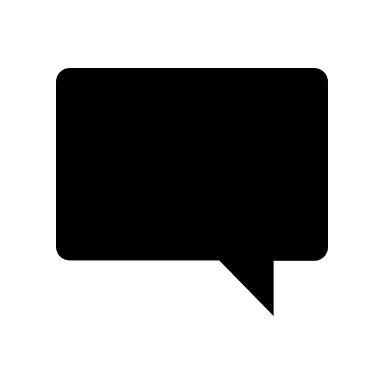 Acknowledge, Analyse, Annotation, Apply,  Colour theory, Consider,  Create, Demonstrate, Develop, Evidence, Experimentation, Explore, Identify, Investigate, Media, NEA (Non-Examined Assessment), Organise, Personal Response, Portfolio, Present, Realise, Record, Refine, Research, Respond,  Select, Visual Elements Term 3: Component 2 : AQA externally set assignmentSubstantive Knowledge:Researching effectively – the ability to explore the work of a range of artists, designers and craftspeople and draw inspiration from themExploring and communicating ideas using the work of others to develop and extend thinkingHaving the ability to discuss and compare the work of othersMaking informed decisions about when to apply appropriate techniques within their work, and developing this how ideas, feelings and meanings can be conveyed and interpreted in images, artefacts, and productsHow images, artefacts and products relate to social, historical, vocational, and cultural contexts Disciplinary Knowledge:The ability to record experiences and ideas in appropriate forms when undertaking research and gathering, selecting and organising visual, and other relevant information Exploring relevant resources – analysing, discussing, and evaluating images, objects and products, making and recording independent judgements in visual and other forms Generating and exploring potential lines of enquiry using appropriate new media practices and techniques Applying knowledge and understanding in making artworks. Reviewing and modifying work and planning and developing ideas in the light of their own and others' evaluations Organising, selecting, and communicating ideas, solutions and responses, and presenting them in a range of appropriate formsWorking both as individuals and in collaboration with others in a range of situations discussing the work of relevant artists using correct Art vocabulary Annotating and evaluating their own work in relation to their intentions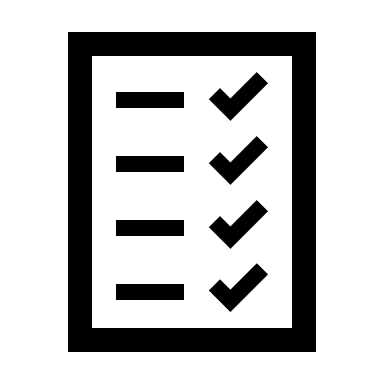 One to one teacher student discussion Live marking at regular intervals throughout the projectFrequent self-assessmentContinual verbal feedback Term 3: Component 2 : AQA externally set assignmentSubstantive Knowledge:Researching effectively – the ability to explore the work of a range of artists, designers and craftspeople and draw inspiration from themExploring and communicating ideas using the work of others to develop and extend thinkingHaving the ability to discuss and compare the work of othersMaking informed decisions about when to apply appropriate techniques within their work, and developing this how ideas, feelings and meanings can be conveyed and interpreted in images, artefacts, and productsHow images, artefacts and products relate to social, historical, vocational, and cultural contexts Disciplinary Knowledge:The ability to record experiences and ideas in appropriate forms when undertaking research and gathering, selecting and organising visual, and other relevant information Exploring relevant resources – analysing, discussing, and evaluating images, objects and products, making and recording independent judgements in visual and other forms Generating and exploring potential lines of enquiry using appropriate new media practices and techniques Applying knowledge and understanding in making artworks. Reviewing and modifying work and planning and developing ideas in the light of their own and others' evaluations Organising, selecting, and communicating ideas, solutions and responses, and presenting them in a range of appropriate formsWorking both as individuals and in collaboration with others in a range of situations discussing the work of relevant artists using correct Art vocabulary Annotating and evaluating their own work in relation to their intentions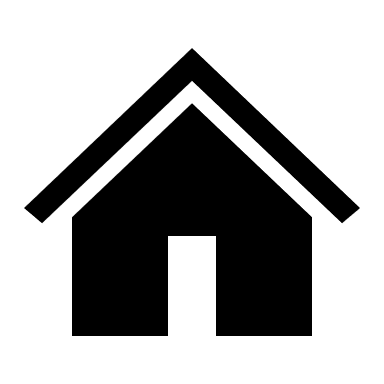 Create a mood board/mind-map relating to chosen theme Take primary images relating to chosen themeExperiment and develop ideas from primary sourcesArtist research pages Experimental drawings connecting to theme Sketchbook consolidation